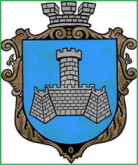 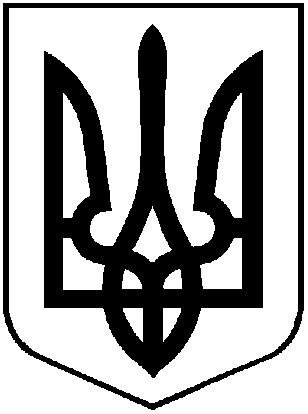 УКРАЇНАВІННИЦЬКОЇ ОБЛАСТІМІСТО ХМІЛЬНИКРОЗПОРЯДЖЕННЯМІСЬКОГО ГОЛОВИвід 05 липня 2023 р.                                                                            №335-рПро підготовку та проведенняв міському парку культури і відпочинкуім. Т.Г. Шевченкатрадиційно-обрядового дійство «Купальське диво»Для розвитку та відродження народних традицій,  обрядів українського народу, популяризації народної творчості,  керуючись ст. ст.. 42, 59 Закону України «Про місцеве самоврядування в Україні»:Утворити організаційний комітет із підготовки та проведення традиційно-обрядового дійство «Купальське диво» в населених пунктах Хмільницької міської територіальної громади (надалі – Оргкомітет) згідно з Додатком 1.Затвердити  План заходів  з підготовки та проведення традиційно-обрядового дійство «Купальське диво» в населених пунктах Хмільницької міської територіальної громади згідно з Додатком 2.Затвердити кошторис витрат з підготовки та проведення традиційно-обрядового дійство «Купальське диво» в населених пунктах Хмільницької міської територіальної громади  згідно з Додатком 3. Контроль за виконанням цього розпорядження покласти на заступника міського голови з питань діяльності виконавчих органів міської ради Сташка А.В., а супровід – на в.о. начальника Відділу культури і туризму Хмільницької міської ради Стукан В.П.Міський голова 		             			     Микола ЮРЧИШИН  С.МАТАША. СТАШКО В.СТУКАН Н. ОЛІХН. МАЗУР Н.БУЛИКОВА В.ЗАБАРСЬКИЙДОДАТОК 1	до розпорядження міського головивід 05 липня 2023р. №335-рСКЛАДорганізаційного комітету із підготовки та проведення традиційно-обрядового дійство «Купальське диво» в населених пунктах Хмільницької міської територіальної громадиМАЛІНОВСЬКА                     староста Порицького старостинського округу Валентина Іванівна                    Хмільницької міської ради		БАДАН                                     староста Кривошиївського старостинського  Дмитро Валентинович             округу Хмільницької міської радиМіський голова 	                                                  Микола ЮРЧИШИН 			     ДОДАТОК 2	до розпорядження міського головивід 05  липня 2023р. №335-рПЛАН ЗАХОДІВ  з підготовки та проведення традиційно-обрядового дійство «Купальське диво» в населених пунктах Хмільницької міської територіальної громади  Провести тематичні заходи в населених пунктах Хмільницької міської територіальної громади.Організовують виконання:Комунальний заклад «Будинок культури» Хмільницької міської ради,Комунальний заклад «Бібліотека для дорослих» Хмільницької міської ради,   		 Комунальний заклад «Історичний музей м. Хмільник»,  Комунальний заклад «Історичний музей імені Василя Порика»  Хмільницької міської ради, КПНЗ Хмільницька школа мистецтв,Термін: 6-7 липня  2023 рокуПровести  12 липня   2023 року о 17:00  традиційно-обрядове дійство «Купальське диво» в міському парку культури і відпочинку ім. Т. Г. Шевченка.ОргкомітетВідділ культури і туризму Хмільницької міської ради, Комунальний заклад «Будинок культури» Хмільницької міської ради,Термін: 12 липня  2023 рокуПоінформувати жителів громади про проведені заходи в населених пунктах Хмільницької міської територіальної громади, на офіційному вебсайті Хмільницької міської ради, сторінці Хмільницької міської ради в соціальній мережі «Фейсбук», сторінках закладів культури соціальних медіа (сторінки в соціальній мережі «Фейсбук»).Організовують виконання:Відділ інформаційної діяльності та комунікацій із громадськістю міської ради,Відділ культури і туризму Хмільницької міської ради,КПНЗ Хмільницька школа мистецтв,Комунальний заклад «Будинок культури» Хмільницької міської ради,Комунальний заклад " Бібліотека для дорослих» Хмільницької міської ради,   		 Комунальний заклад «Історичний музей м. Хмільник»,  Комунальний заклад «Історичний музей імені Василя Порика»  Хмільницької міської радиТермін: 7-12   липня  2023 рокуМіський голова      		       Микола ЮРЧИШИН ДОДАТОК 3	до розпорядження міського головивід 05  липня 2023р. №335-рКОШТОРИС ВИТРАТз підготовки та проведення традиційно-обрядового дійство «Купальське диво»  в населених пунктах Хмільницької міської територіальної громадиМіський голова 		                      		          Микола ЮРЧИШИНСТАШКОАндрій Володимирович заступник міського голови з питань діяльності виконавчих органів Хмільницької  міської ради, голова ОргкомітетуМАТАШСергій Петровичкеруючий справами виконавчого комітету міської ради, заступник голови ОргкомітетуСТУКАНВікторія ПавлівнаКОЛОМІЙЧУКВалерій Петрович в.о. начальника Відділу культури і туризму Хмільницької міської ради, секретар Оргкомітетуначальник відділу цивільного захисту, оборонної роботи та взаємодії з правоохоронними органами Хмільницької  міської ради КОВАЛЬСЬКИЙВалентин Дмитровичголова громадської організації "Спілка учасників АТО м. Хмільника та Хмільницького району" /за згодою/ОЛІХВіталій Васильовичначальник Управління освіти, молоді та спорту Хмільницької міської радиКОСЕНКОВасиль Олександровичголова Хмільницької міської організації ветеранів України /за згодою/ЛУЦЕНКОНаталія ВікторівнаДиректорЦентру дитячої та юнацької творчості МАЗУРНаталія Петрівнаначальник відділу інформаційної діяльності та комунікацій із громадськістю Хмільницької  міської радиМИХАЛЬНЮКМикола Васильовичголова Хмільницької міської громадської організації "Народне Віче Хмільник" /за згодою/ПАЦАНІВСЬКАНаталія МиколаївнаМАЦЕНКО                   Тетяна Миколаївнадиректор Комунального закладу"Історичний музей м. Хмільник"директор Комунального закладу «Історичний музей імені Василя Порика»  Хмільницької міської ради БУГАЙОВАОлена ВасилівнаДОНЧЕНКО                Олександр Васильовичв.о. директора Комунального закладу «Бібліотека для дорослих»  Хмільницької міської ради директор Комунального закладу«Будинок культури» Хмільницької міської радиПРОКОПОВИЧОльга Дмитрівнаначальник загального відділу Хмільницької  міської радиРОМАНЮКВалерій Олександровичначальник Хмільницького районного відділу поліції ГУНП у Вінницькій області /за згодою/КИЄНКОГалина ГригорівнаПУГАЧВалерій Олександровичначальник Управління житлово-комунального господарства та комунальної власності Хмільницької міської радив.о. начальника Комунального підприємства «Хмільниккомунсервіс» ТЕНДЕРИСОксана ВолодимирівнаТИМОШЕНКОІрина Ярославівнаначальник організаційного відділу Хмільницької міської радиначальник Управління праці та соціальногозахисту населення Хмільницької міської радиМАТЯШЛюдмила МихайлівнаТИТУЛААндрій ПетровичШКАТЮКТетяна СергіївнаБИЧОКГанна МихайлівнаСУХИЙМикола ОлексійовичОСТАПЧУК                  Світлана Григорівнав.о. директора КПНЗ Хмільницька школа мистецтвстароста Соколівського старостинського округу Хмільницької міської радистароста Великомитницького старостинського округу Хмільницької міської радистароста Лозівського старостинського округуХмільницької міської радистароста Широкогребельського старостинського округу Хмільницької міської радистароста Кожухівського старостинського округу Хмільницької міської ради№з/пНазва видатків К-сть(шт.)КФКВКЕКВСума, грн.Придбання  солодких напоїв(солодка вода)1 000 1014082228210 000Придбання солодощів (морозиво)9901014082228215 000Придбання солодких подарунків (цукерки)1 0001014082228215 000РАЗОМ 30 000